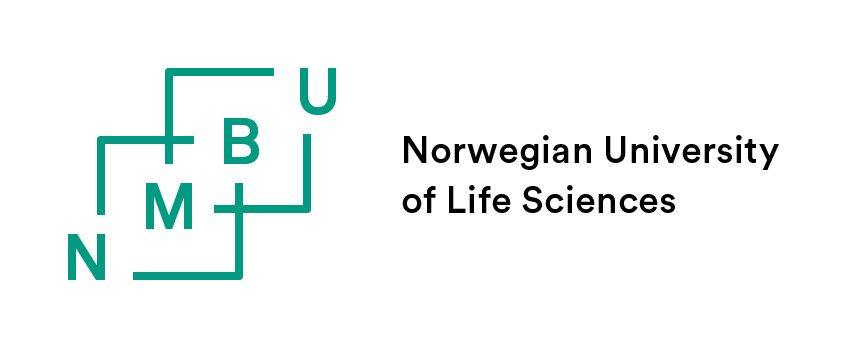 FORM 4.2 Submission form / application for evaluation of doctoral thesis
This form serves as an application for evaluation of the doctoral thesis (cf. the PhD Regulations section 13.1). The form must be filled in by the PhD candidate (and main supervisor) and submitted along with the PhD thesis (and enclosures as listed below) to the PhD contact person at the faculty.Compulsory deliveries:	Confirmation of completion of required coursework (either FORM 3.1, or FS report 990.001*)	An electronic version of the thesis (sent by e-mail to the faculty’s PhD contact person)*) to be issued by the PhD contact personCompulsory if co-authored manuscripts/articles are included in the thesis:	Co-authorship declarations issued by the PhD candidate and co-authorsIf relevant: 	An account from the main supervisor identifying those parts of the thesis that represent the candidate’s 	individual contributions to a joint work (joint work = one thesis authored by more than one candidate)	Documentation of collection of necessary permitsSignatures and dates:
The main supervisor recommends that the thesis be submitted for evaluation: Yes   No The faculty approves the application for evaluation of the thesis:  Yes   No  The faculty has received the thesis:  Name of PhD candidate:Doctoral degree: PhD   Dr. Philos.  PhD   Dr. Philos. Disputation is planned on:Disputation is planned on:Disputation is planned on:Disputation is planned on:Title of thesis:Insert English title here Insert English title here Insert English title here Insert English title here Insert English title here Insert English title here Insert English title here Title of thesis:Insert Norwegian title hereInsert Norwegian title hereInsert Norwegian title hereInsert Norwegian title hereInsert Norwegian title hereInsert Norwegian title hereInsert Norwegian title herePhD programme:Type of thesis:Monograph Monograph Monograph  Article-based Co-author declarations enclosed Co-author declarations enclosed Co-author declarations enclosed Is the thesis a joint work? 
(one thesis submitted jointly by more than one candidate)Yes  No  If yes: an account of the parts that constitute the candidate’s individual contribution must be enclosedIf yes: an account of the parts that constitute the candidate’s individual contribution must be enclosedIf yes: an account of the parts that constitute the candidate’s individual contribution must be enclosedIf yes: an account of the parts that constitute the candidate’s individual contribution must be enclosedIf yes: an account of the parts that constitute the candidate’s individual contribution must be enclosedIf yes: an account of the parts that constitute the candidate’s individual contribution must be enclosedThe thesis is being submitted for:First time evaluation  Re-evaluation 
Second time evaluation First time evaluation  Re-evaluation 
Second time evaluation First time evaluation  Re-evaluation 
Second time evaluation Has the thesis been submitted for evaluation in institutions other than NMBU?Has the thesis been submitted for evaluation in institutions other than NMBU?Yes  No If yes, specify where:Yes  No If yes, specify where:PhD candidate:Date:Main supervisor:Date:For the faculty:Date:For the faculty:Date: